REQUEST FOR REHIRED ANNUITANT APPOINTMENT – STAFF/MPP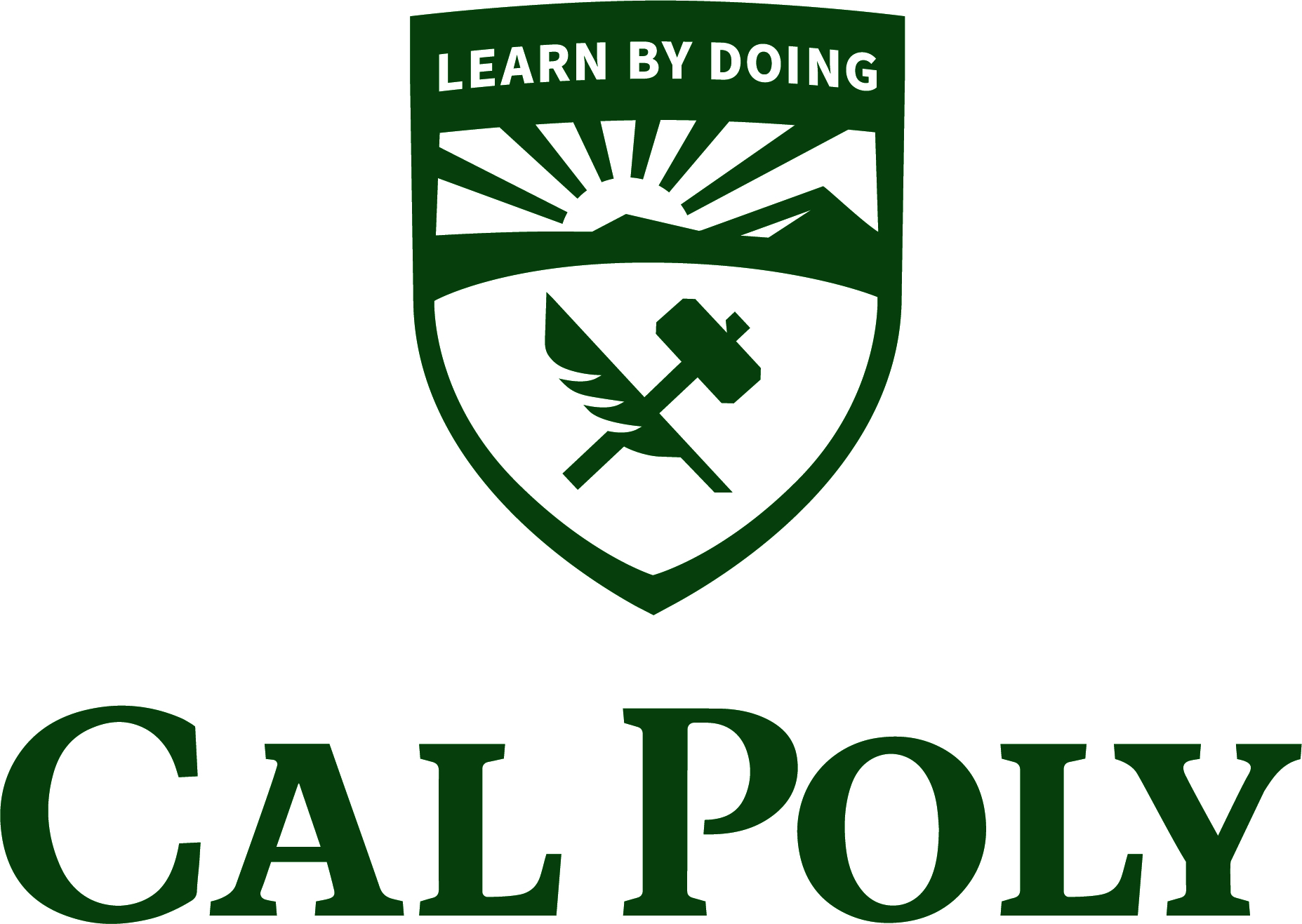 HR 101-R Rev (02/2023)PART I:  EMPLOYEE INFORMATIONPART I:  EMPLOYEE INFORMATIONPART I:  EMPLOYEE INFORMATIONPART I:  EMPLOYEE INFORMATIONPART I:  EMPLOYEE INFORMATIONPART I:  EMPLOYEE INFORMATIONPART I:  EMPLOYEE INFORMATIONPART I:  EMPLOYEE INFORMATIONPART I:  EMPLOYEE INFORMATIONPART I:  EMPLOYEE INFORMATIONPART I:  EMPLOYEE INFORMATIONPART I:  EMPLOYEE INFORMATIONPART I:  EMPLOYEE INFORMATIONEmployee’s Name (Last, First, Middle Initial)  Employee’s Name (Last, First, Middle Initial)  Employee’s Name (Last, First, Middle Initial)  Employee’s Name (Last, First, Middle Initial)  Employee’s Name (Last, First, Middle Initial)  Employee’s Name (Last, First, Middle Initial)  Employee’s Name (Last, First, Middle Initial)  Employee’s Name (Last, First, Middle Initial)  Employee’s Name (Last, First, Middle Initial)  Employee’s Name (Last, First, Middle Initial)  Employee’s Name (Last, First, Middle Initial)  Employee ID  Employee ID  PART II:  POSITION/ASSIGNMENT INFORMATION PART II:  POSITION/ASSIGNMENT INFORMATION PART II:  POSITION/ASSIGNMENT INFORMATION PART II:  POSITION/ASSIGNMENT INFORMATION PART II:  POSITION/ASSIGNMENT INFORMATION PART II:  POSITION/ASSIGNMENT INFORMATION PART II:  POSITION/ASSIGNMENT INFORMATION PART II:  POSITION/ASSIGNMENT INFORMATION PART II:  POSITION/ASSIGNMENT INFORMATION PART II:  POSITION/ASSIGNMENT INFORMATION PART II:  POSITION/ASSIGNMENT INFORMATION PART II:  POSITION/ASSIGNMENT INFORMATION PART II:  POSITION/ASSIGNMENT INFORMATION Effective Date Effective Date Effective Date Ending Date - 90 days max (60 days for Unit 4)Ending Date - 90 days max (60 days for Unit 4)Ending Date - 90 days max (60 days for Unit 4)Ending Date - 90 days max (60 days for Unit 4)Position #Position Pool IDPosition Pool IDPosition Pool IDUnit (Paycheck Delivery)Unit (Paycheck Delivery)College/DivisionCollege/DivisionCollege/DivisionWorking TitleWorking TitleWorking TitleWorking TitlePosition Funding Form – Completion requiredhttps://adobesign.calpoly.edu/PowerForm/3AAABLblqZhCcz3RQTEBUW9MJLOJZnsKkeRITjDhTwp7nyFDjjbMak6b24VrwCy8AUVqY5bS874Pc3qPtwb5_ZqvF0kIQr7Nf/Position Funding Form – Completion requiredhttps://adobesign.calpoly.edu/PowerForm/3AAABLblqZhCcz3RQTEBUW9MJLOJZnsKkeRITjDhTwp7nyFDjjbMak6b24VrwCy8AUVqY5bS874Pc3qPtwb5_ZqvF0kIQr7Nf/Position Funding Form – Completion requiredhttps://adobesign.calpoly.edu/PowerForm/3AAABLblqZhCcz3RQTEBUW9MJLOJZnsKkeRITjDhTwp7nyFDjjbMak6b24VrwCy8AUVqY5bS874Pc3qPtwb5_ZqvF0kIQr7Nf/Position Funding Form – Completion requiredhttps://adobesign.calpoly.edu/PowerForm/3AAABLblqZhCcz3RQTEBUW9MJLOJZnsKkeRITjDhTwp7nyFDjjbMak6b24VrwCy8AUVqY5bS874Pc3qPtwb5_ZqvF0kIQr7Nf/Position Funding Form – Completion requiredhttps://adobesign.calpoly.edu/PowerForm/3AAABLblqZhCcz3RQTEBUW9MJLOJZnsKkeRITjDhTwp7nyFDjjbMak6b24VrwCy8AUVqY5bS874Pc3qPtwb5_ZqvF0kIQr7Nf/Position Funding Form – Completion requiredhttps://adobesign.calpoly.edu/PowerForm/3AAABLblqZhCcz3RQTEBUW9MJLOJZnsKkeRITjDhTwp7nyFDjjbMak6b24VrwCy8AUVqY5bS874Pc3qPtwb5_ZqvF0kIQr7Nf/Department NameDepartment NameDepartment NameDepartment ID (######)Department ID (######)Department ID (######)Department ID (######)Base (FT) Salary Rate$                per     Mo     DayBase (FT) Salary Rate$                per     Mo     DayBase (FT) Salary Rate$                per     Mo     DayBase (FT) Salary Rate$                per     Mo     DayActual Salary Rate (if PT or hourly)$                per     Hr     DayActual Salary Rate (if PT or hourly)$                per     Hr     DayJob Classification Level (CSU Title)Job Classification Level (CSU Title)Job Classification Level (CSU Title)Job Code (####)Job Code (####)Job Code (####)Job Code (####)Skill Level (if applicable)Skill Level (if applicable)Skill Level (if applicable)Skill Level (if applicable)Grade / Range (#)Grade / Range (#)SupervisorSupervisorSupervisorReports to (Absence Approver)Reports to (Absence Approver)Reports to (Absence Approver)Reports to (Absence Approver)HR101R Completed byHR101R Completed byHR101R Completed byHR101R Completed byExtension 6-    Extension 6-    Special Conditions:        Fingerprinting         Drug Testing         License(s)/certificates(s) – If checked, submit copySpecial Conditions:        Fingerprinting         Drug Testing         License(s)/certificates(s) – If checked, submit copySpecial Conditions:        Fingerprinting         Drug Testing         License(s)/certificates(s) – If checked, submit copySpecial Conditions:        Fingerprinting         Drug Testing         License(s)/certificates(s) – If checked, submit copySpecial Conditions:        Fingerprinting         Drug Testing         License(s)/certificates(s) – If checked, submit copySpecial Conditions:        Fingerprinting         Drug Testing         License(s)/certificates(s) – If checked, submit copySpecial Conditions:        Fingerprinting         Drug Testing         License(s)/certificates(s) – If checked, submit copySpecial Conditions:        Fingerprinting         Drug Testing         License(s)/certificates(s) – If checked, submit copySpecial Conditions:        Fingerprinting         Drug Testing         License(s)/certificates(s) – If checked, submit copySpecial Conditions:        Fingerprinting         Drug Testing         License(s)/certificates(s) – If checked, submit copySpecial Conditions:        Fingerprinting         Drug Testing         License(s)/certificates(s) – If checked, submit copySpecial Conditions:        Fingerprinting         Drug Testing         License(s)/certificates(s) – If checked, submit copySpecial Conditions:        Fingerprinting         Drug Testing         License(s)/certificates(s) – If checked, submit copyPART III:  REQUIREMENTS OF SECTION 21229 OF THE CALIFORNIA GOVERNMENT CODEPART III:  REQUIREMENTS OF SECTION 21229 OF THE CALIFORNIA GOVERNMENT CODEPART III:  REQUIREMENTS OF SECTION 21229 OF THE CALIFORNIA GOVERNMENT CODEPART III:  REQUIREMENTS OF SECTION 21229 OF THE CALIFORNIA GOVERNMENT CODEPART III:  REQUIREMENTS OF SECTION 21229 OF THE CALIFORNIA GOVERNMENT CODEPART III:  REQUIREMENTS OF SECTION 21229 OF THE CALIFORNIA GOVERNMENT CODEPART III:  REQUIREMENTS OF SECTION 21229 OF THE CALIFORNIA GOVERNMENT CODEPART III:  REQUIREMENTS OF SECTION 21229 OF THE CALIFORNIA GOVERNMENT CODEPART III:  REQUIREMENTS OF SECTION 21229 OF THE CALIFORNIA GOVERNMENT CODEPART III:  REQUIREMENTS OF SECTION 21229 OF THE CALIFORNIA GOVERNMENT CODEPART III:  REQUIREMENTS OF SECTION 21229 OF THE CALIFORNIA GOVERNMENT CODEPART III:  REQUIREMENTS OF SECTION 21229 OF THE CALIFORNIA GOVERNMENT CODEPART III:  REQUIREMENTS OF SECTION 21229 OF THE CALIFORNIA GOVERNMENT CODEDescription of duties:Description of duties:Description of duties:Description of duties:Description of duties:Description of duties:Description of duties:Description of duties:Description of duties:Description of duties:Description of duties:Description of duties:Description of duties:A retired person may serve in a temporary “extra help” appointment without reinstatement from retirement if that service does not exceed a total of 960 hours for all CalPERS employers in a fiscal year.  Examples of extra help appointments include:  elimination of backlog, special projects, and work in excess of what the employer’s permanent employees can do.  Retirees may not be appointed to vacant permanent positions, even if the hours worked will not exceed 960 hours per fiscal year.Justification for qualifying appointment – select the criterion below which permits this appointment:  The employment is for an emergency to prevent stoppage of public business.   The retired employee has specialized skills needed in performing work of limited duration.A retired person may serve in a temporary “extra help” appointment without reinstatement from retirement if that service does not exceed a total of 960 hours for all CalPERS employers in a fiscal year.  Examples of extra help appointments include:  elimination of backlog, special projects, and work in excess of what the employer’s permanent employees can do.  Retirees may not be appointed to vacant permanent positions, even if the hours worked will not exceed 960 hours per fiscal year.Justification for qualifying appointment – select the criterion below which permits this appointment:  The employment is for an emergency to prevent stoppage of public business.   The retired employee has specialized skills needed in performing work of limited duration.A retired person may serve in a temporary “extra help” appointment without reinstatement from retirement if that service does not exceed a total of 960 hours for all CalPERS employers in a fiscal year.  Examples of extra help appointments include:  elimination of backlog, special projects, and work in excess of what the employer’s permanent employees can do.  Retirees may not be appointed to vacant permanent positions, even if the hours worked will not exceed 960 hours per fiscal year.Justification for qualifying appointment – select the criterion below which permits this appointment:  The employment is for an emergency to prevent stoppage of public business.   The retired employee has specialized skills needed in performing work of limited duration.A retired person may serve in a temporary “extra help” appointment without reinstatement from retirement if that service does not exceed a total of 960 hours for all CalPERS employers in a fiscal year.  Examples of extra help appointments include:  elimination of backlog, special projects, and work in excess of what the employer’s permanent employees can do.  Retirees may not be appointed to vacant permanent positions, even if the hours worked will not exceed 960 hours per fiscal year.Justification for qualifying appointment – select the criterion below which permits this appointment:  The employment is for an emergency to prevent stoppage of public business.   The retired employee has specialized skills needed in performing work of limited duration.A retired person may serve in a temporary “extra help” appointment without reinstatement from retirement if that service does not exceed a total of 960 hours for all CalPERS employers in a fiscal year.  Examples of extra help appointments include:  elimination of backlog, special projects, and work in excess of what the employer’s permanent employees can do.  Retirees may not be appointed to vacant permanent positions, even if the hours worked will not exceed 960 hours per fiscal year.Justification for qualifying appointment – select the criterion below which permits this appointment:  The employment is for an emergency to prevent stoppage of public business.   The retired employee has specialized skills needed in performing work of limited duration.A retired person may serve in a temporary “extra help” appointment without reinstatement from retirement if that service does not exceed a total of 960 hours for all CalPERS employers in a fiscal year.  Examples of extra help appointments include:  elimination of backlog, special projects, and work in excess of what the employer’s permanent employees can do.  Retirees may not be appointed to vacant permanent positions, even if the hours worked will not exceed 960 hours per fiscal year.Justification for qualifying appointment – select the criterion below which permits this appointment:  The employment is for an emergency to prevent stoppage of public business.   The retired employee has specialized skills needed in performing work of limited duration.A retired person may serve in a temporary “extra help” appointment without reinstatement from retirement if that service does not exceed a total of 960 hours for all CalPERS employers in a fiscal year.  Examples of extra help appointments include:  elimination of backlog, special projects, and work in excess of what the employer’s permanent employees can do.  Retirees may not be appointed to vacant permanent positions, even if the hours worked will not exceed 960 hours per fiscal year.Justification for qualifying appointment – select the criterion below which permits this appointment:  The employment is for an emergency to prevent stoppage of public business.   The retired employee has specialized skills needed in performing work of limited duration.A retired person may serve in a temporary “extra help” appointment without reinstatement from retirement if that service does not exceed a total of 960 hours for all CalPERS employers in a fiscal year.  Examples of extra help appointments include:  elimination of backlog, special projects, and work in excess of what the employer’s permanent employees can do.  Retirees may not be appointed to vacant permanent positions, even if the hours worked will not exceed 960 hours per fiscal year.Justification for qualifying appointment – select the criterion below which permits this appointment:  The employment is for an emergency to prevent stoppage of public business.   The retired employee has specialized skills needed in performing work of limited duration.A retired person may serve in a temporary “extra help” appointment without reinstatement from retirement if that service does not exceed a total of 960 hours for all CalPERS employers in a fiscal year.  Examples of extra help appointments include:  elimination of backlog, special projects, and work in excess of what the employer’s permanent employees can do.  Retirees may not be appointed to vacant permanent positions, even if the hours worked will not exceed 960 hours per fiscal year.Justification for qualifying appointment – select the criterion below which permits this appointment:  The employment is for an emergency to prevent stoppage of public business.   The retired employee has specialized skills needed in performing work of limited duration.A retired person may serve in a temporary “extra help” appointment without reinstatement from retirement if that service does not exceed a total of 960 hours for all CalPERS employers in a fiscal year.  Examples of extra help appointments include:  elimination of backlog, special projects, and work in excess of what the employer’s permanent employees can do.  Retirees may not be appointed to vacant permanent positions, even if the hours worked will not exceed 960 hours per fiscal year.Justification for qualifying appointment – select the criterion below which permits this appointment:  The employment is for an emergency to prevent stoppage of public business.   The retired employee has specialized skills needed in performing work of limited duration.A retired person may serve in a temporary “extra help” appointment without reinstatement from retirement if that service does not exceed a total of 960 hours for all CalPERS employers in a fiscal year.  Examples of extra help appointments include:  elimination of backlog, special projects, and work in excess of what the employer’s permanent employees can do.  Retirees may not be appointed to vacant permanent positions, even if the hours worked will not exceed 960 hours per fiscal year.Justification for qualifying appointment – select the criterion below which permits this appointment:  The employment is for an emergency to prevent stoppage of public business.   The retired employee has specialized skills needed in performing work of limited duration.A retired person may serve in a temporary “extra help” appointment without reinstatement from retirement if that service does not exceed a total of 960 hours for all CalPERS employers in a fiscal year.  Examples of extra help appointments include:  elimination of backlog, special projects, and work in excess of what the employer’s permanent employees can do.  Retirees may not be appointed to vacant permanent positions, even if the hours worked will not exceed 960 hours per fiscal year.Justification for qualifying appointment – select the criterion below which permits this appointment:  The employment is for an emergency to prevent stoppage of public business.   The retired employee has specialized skills needed in performing work of limited duration.A retired person may serve in a temporary “extra help” appointment without reinstatement from retirement if that service does not exceed a total of 960 hours for all CalPERS employers in a fiscal year.  Examples of extra help appointments include:  elimination of backlog, special projects, and work in excess of what the employer’s permanent employees can do.  Retirees may not be appointed to vacant permanent positions, even if the hours worked will not exceed 960 hours per fiscal year.Justification for qualifying appointment – select the criterion below which permits this appointment:  The employment is for an emergency to prevent stoppage of public business.   The retired employee has specialized skills needed in performing work of limited duration.PART IV: SIGNATURES/APPROVALSPART IV: SIGNATURES/APPROVALSPART IV: SIGNATURES/APPROVALSPART IV: SIGNATURES/APPROVALSPART IV: SIGNATURES/APPROVALSPART IV: SIGNATURES/APPROVALSPART IV: SIGNATURES/APPROVALSPART IV: SIGNATURES/APPROVALSPART IV: SIGNATURES/APPROVALSPART IV: SIGNATURES/APPROVALSPART IV: SIGNATURES/APPROVALSPART IV: SIGNATURES/APPROVALSPART IV: SIGNATURES/APPROVALSThe persons signing below certify: This appointment is compliant with “Bona Fide Break in Separation” requirements for one of the reasons below:On the retirement date, retired employee was at “normal retirement age” or older for his/her retirement formula (for example, age 55 for those covered under the 2% @ 55 retirement formula).Retired employee was under “normal retirement age” on his/her retirement date but prior to retirement:  a) had no verbal or written agreement to return to work as a “retired annuitant” and b) has been retired for at least 60 days prior to this appointment. This appointment is for a disaster in which a “state of emergency” has been declared as defined by Government Code Section 8558.Retired employee left CalPERS employment under a disability retirement.This appointment is being made with the understanding that the retiree and employer will be subject to penalties as outlined below if CalPERS determines the post-retirement employment is in violation of the State Government Code:The retiree will be required to:  1) be reinstated from retirement into active employment and 2) reimburse CalPERS for any retirement pay received during any period of employment in violation of the law.The retiree and employer will be required to:  1) pay to CalPERS an amount equal to the employee and employer contributions, respectively, that otherwise would have been paid during any period of unlawful employment plus interest, and 2) contribute toward reimbursement of administrative expenses incurred by CalPERS in responding to the situation.The persons signing below certify: This appointment is compliant with “Bona Fide Break in Separation” requirements for one of the reasons below:On the retirement date, retired employee was at “normal retirement age” or older for his/her retirement formula (for example, age 55 for those covered under the 2% @ 55 retirement formula).Retired employee was under “normal retirement age” on his/her retirement date but prior to retirement:  a) had no verbal or written agreement to return to work as a “retired annuitant” and b) has been retired for at least 60 days prior to this appointment. This appointment is for a disaster in which a “state of emergency” has been declared as defined by Government Code Section 8558.Retired employee left CalPERS employment under a disability retirement.This appointment is being made with the understanding that the retiree and employer will be subject to penalties as outlined below if CalPERS determines the post-retirement employment is in violation of the State Government Code:The retiree will be required to:  1) be reinstated from retirement into active employment and 2) reimburse CalPERS for any retirement pay received during any period of employment in violation of the law.The retiree and employer will be required to:  1) pay to CalPERS an amount equal to the employee and employer contributions, respectively, that otherwise would have been paid during any period of unlawful employment plus interest, and 2) contribute toward reimbursement of administrative expenses incurred by CalPERS in responding to the situation.The persons signing below certify: This appointment is compliant with “Bona Fide Break in Separation” requirements for one of the reasons below:On the retirement date, retired employee was at “normal retirement age” or older for his/her retirement formula (for example, age 55 for those covered under the 2% @ 55 retirement formula).Retired employee was under “normal retirement age” on his/her retirement date but prior to retirement:  a) had no verbal or written agreement to return to work as a “retired annuitant” and b) has been retired for at least 60 days prior to this appointment. This appointment is for a disaster in which a “state of emergency” has been declared as defined by Government Code Section 8558.Retired employee left CalPERS employment under a disability retirement.This appointment is being made with the understanding that the retiree and employer will be subject to penalties as outlined below if CalPERS determines the post-retirement employment is in violation of the State Government Code:The retiree will be required to:  1) be reinstated from retirement into active employment and 2) reimburse CalPERS for any retirement pay received during any period of employment in violation of the law.The retiree and employer will be required to:  1) pay to CalPERS an amount equal to the employee and employer contributions, respectively, that otherwise would have been paid during any period of unlawful employment plus interest, and 2) contribute toward reimbursement of administrative expenses incurred by CalPERS in responding to the situation.The persons signing below certify: This appointment is compliant with “Bona Fide Break in Separation” requirements for one of the reasons below:On the retirement date, retired employee was at “normal retirement age” or older for his/her retirement formula (for example, age 55 for those covered under the 2% @ 55 retirement formula).Retired employee was under “normal retirement age” on his/her retirement date but prior to retirement:  a) had no verbal or written agreement to return to work as a “retired annuitant” and b) has been retired for at least 60 days prior to this appointment. This appointment is for a disaster in which a “state of emergency” has been declared as defined by Government Code Section 8558.Retired employee left CalPERS employment under a disability retirement.This appointment is being made with the understanding that the retiree and employer will be subject to penalties as outlined below if CalPERS determines the post-retirement employment is in violation of the State Government Code:The retiree will be required to:  1) be reinstated from retirement into active employment and 2) reimburse CalPERS for any retirement pay received during any period of employment in violation of the law.The retiree and employer will be required to:  1) pay to CalPERS an amount equal to the employee and employer contributions, respectively, that otherwise would have been paid during any period of unlawful employment plus interest, and 2) contribute toward reimbursement of administrative expenses incurred by CalPERS in responding to the situation.The persons signing below certify: This appointment is compliant with “Bona Fide Break in Separation” requirements for one of the reasons below:On the retirement date, retired employee was at “normal retirement age” or older for his/her retirement formula (for example, age 55 for those covered under the 2% @ 55 retirement formula).Retired employee was under “normal retirement age” on his/her retirement date but prior to retirement:  a) had no verbal or written agreement to return to work as a “retired annuitant” and b) has been retired for at least 60 days prior to this appointment. This appointment is for a disaster in which a “state of emergency” has been declared as defined by Government Code Section 8558.Retired employee left CalPERS employment under a disability retirement.This appointment is being made with the understanding that the retiree and employer will be subject to penalties as outlined below if CalPERS determines the post-retirement employment is in violation of the State Government Code:The retiree will be required to:  1) be reinstated from retirement into active employment and 2) reimburse CalPERS for any retirement pay received during any period of employment in violation of the law.The retiree and employer will be required to:  1) pay to CalPERS an amount equal to the employee and employer contributions, respectively, that otherwise would have been paid during any period of unlawful employment plus interest, and 2) contribute toward reimbursement of administrative expenses incurred by CalPERS in responding to the situation.The persons signing below certify: This appointment is compliant with “Bona Fide Break in Separation” requirements for one of the reasons below:On the retirement date, retired employee was at “normal retirement age” or older for his/her retirement formula (for example, age 55 for those covered under the 2% @ 55 retirement formula).Retired employee was under “normal retirement age” on his/her retirement date but prior to retirement:  a) had no verbal or written agreement to return to work as a “retired annuitant” and b) has been retired for at least 60 days prior to this appointment. This appointment is for a disaster in which a “state of emergency” has been declared as defined by Government Code Section 8558.Retired employee left CalPERS employment under a disability retirement.This appointment is being made with the understanding that the retiree and employer will be subject to penalties as outlined below if CalPERS determines the post-retirement employment is in violation of the State Government Code:The retiree will be required to:  1) be reinstated from retirement into active employment and 2) reimburse CalPERS for any retirement pay received during any period of employment in violation of the law.The retiree and employer will be required to:  1) pay to CalPERS an amount equal to the employee and employer contributions, respectively, that otherwise would have been paid during any period of unlawful employment plus interest, and 2) contribute toward reimbursement of administrative expenses incurred by CalPERS in responding to the situation.The persons signing below certify: This appointment is compliant with “Bona Fide Break in Separation” requirements for one of the reasons below:On the retirement date, retired employee was at “normal retirement age” or older for his/her retirement formula (for example, age 55 for those covered under the 2% @ 55 retirement formula).Retired employee was under “normal retirement age” on his/her retirement date but prior to retirement:  a) had no verbal or written agreement to return to work as a “retired annuitant” and b) has been retired for at least 60 days prior to this appointment. This appointment is for a disaster in which a “state of emergency” has been declared as defined by Government Code Section 8558.Retired employee left CalPERS employment under a disability retirement.This appointment is being made with the understanding that the retiree and employer will be subject to penalties as outlined below if CalPERS determines the post-retirement employment is in violation of the State Government Code:The retiree will be required to:  1) be reinstated from retirement into active employment and 2) reimburse CalPERS for any retirement pay received during any period of employment in violation of the law.The retiree and employer will be required to:  1) pay to CalPERS an amount equal to the employee and employer contributions, respectively, that otherwise would have been paid during any period of unlawful employment plus interest, and 2) contribute toward reimbursement of administrative expenses incurred by CalPERS in responding to the situation.The persons signing below certify: This appointment is compliant with “Bona Fide Break in Separation” requirements for one of the reasons below:On the retirement date, retired employee was at “normal retirement age” or older for his/her retirement formula (for example, age 55 for those covered under the 2% @ 55 retirement formula).Retired employee was under “normal retirement age” on his/her retirement date but prior to retirement:  a) had no verbal or written agreement to return to work as a “retired annuitant” and b) has been retired for at least 60 days prior to this appointment. This appointment is for a disaster in which a “state of emergency” has been declared as defined by Government Code Section 8558.Retired employee left CalPERS employment under a disability retirement.This appointment is being made with the understanding that the retiree and employer will be subject to penalties as outlined below if CalPERS determines the post-retirement employment is in violation of the State Government Code:The retiree will be required to:  1) be reinstated from retirement into active employment and 2) reimburse CalPERS for any retirement pay received during any period of employment in violation of the law.The retiree and employer will be required to:  1) pay to CalPERS an amount equal to the employee and employer contributions, respectively, that otherwise would have been paid during any period of unlawful employment plus interest, and 2) contribute toward reimbursement of administrative expenses incurred by CalPERS in responding to the situation.The persons signing below certify: This appointment is compliant with “Bona Fide Break in Separation” requirements for one of the reasons below:On the retirement date, retired employee was at “normal retirement age” or older for his/her retirement formula (for example, age 55 for those covered under the 2% @ 55 retirement formula).Retired employee was under “normal retirement age” on his/her retirement date but prior to retirement:  a) had no verbal or written agreement to return to work as a “retired annuitant” and b) has been retired for at least 60 days prior to this appointment. This appointment is for a disaster in which a “state of emergency” has been declared as defined by Government Code Section 8558.Retired employee left CalPERS employment under a disability retirement.This appointment is being made with the understanding that the retiree and employer will be subject to penalties as outlined below if CalPERS determines the post-retirement employment is in violation of the State Government Code:The retiree will be required to:  1) be reinstated from retirement into active employment and 2) reimburse CalPERS for any retirement pay received during any period of employment in violation of the law.The retiree and employer will be required to:  1) pay to CalPERS an amount equal to the employee and employer contributions, respectively, that otherwise would have been paid during any period of unlawful employment plus interest, and 2) contribute toward reimbursement of administrative expenses incurred by CalPERS in responding to the situation.The persons signing below certify: This appointment is compliant with “Bona Fide Break in Separation” requirements for one of the reasons below:On the retirement date, retired employee was at “normal retirement age” or older for his/her retirement formula (for example, age 55 for those covered under the 2% @ 55 retirement formula).Retired employee was under “normal retirement age” on his/her retirement date but prior to retirement:  a) had no verbal or written agreement to return to work as a “retired annuitant” and b) has been retired for at least 60 days prior to this appointment. This appointment is for a disaster in which a “state of emergency” has been declared as defined by Government Code Section 8558.Retired employee left CalPERS employment under a disability retirement.This appointment is being made with the understanding that the retiree and employer will be subject to penalties as outlined below if CalPERS determines the post-retirement employment is in violation of the State Government Code:The retiree will be required to:  1) be reinstated from retirement into active employment and 2) reimburse CalPERS for any retirement pay received during any period of employment in violation of the law.The retiree and employer will be required to:  1) pay to CalPERS an amount equal to the employee and employer contributions, respectively, that otherwise would have been paid during any period of unlawful employment plus interest, and 2) contribute toward reimbursement of administrative expenses incurred by CalPERS in responding to the situation.The persons signing below certify: This appointment is compliant with “Bona Fide Break in Separation” requirements for one of the reasons below:On the retirement date, retired employee was at “normal retirement age” or older for his/her retirement formula (for example, age 55 for those covered under the 2% @ 55 retirement formula).Retired employee was under “normal retirement age” on his/her retirement date but prior to retirement:  a) had no verbal or written agreement to return to work as a “retired annuitant” and b) has been retired for at least 60 days prior to this appointment. This appointment is for a disaster in which a “state of emergency” has been declared as defined by Government Code Section 8558.Retired employee left CalPERS employment under a disability retirement.This appointment is being made with the understanding that the retiree and employer will be subject to penalties as outlined below if CalPERS determines the post-retirement employment is in violation of the State Government Code:The retiree will be required to:  1) be reinstated from retirement into active employment and 2) reimburse CalPERS for any retirement pay received during any period of employment in violation of the law.The retiree and employer will be required to:  1) pay to CalPERS an amount equal to the employee and employer contributions, respectively, that otherwise would have been paid during any period of unlawful employment plus interest, and 2) contribute toward reimbursement of administrative expenses incurred by CalPERS in responding to the situation.The persons signing below certify: This appointment is compliant with “Bona Fide Break in Separation” requirements for one of the reasons below:On the retirement date, retired employee was at “normal retirement age” or older for his/her retirement formula (for example, age 55 for those covered under the 2% @ 55 retirement formula).Retired employee was under “normal retirement age” on his/her retirement date but prior to retirement:  a) had no verbal or written agreement to return to work as a “retired annuitant” and b) has been retired for at least 60 days prior to this appointment. This appointment is for a disaster in which a “state of emergency” has been declared as defined by Government Code Section 8558.Retired employee left CalPERS employment under a disability retirement.This appointment is being made with the understanding that the retiree and employer will be subject to penalties as outlined below if CalPERS determines the post-retirement employment is in violation of the State Government Code:The retiree will be required to:  1) be reinstated from retirement into active employment and 2) reimburse CalPERS for any retirement pay received during any period of employment in violation of the law.The retiree and employer will be required to:  1) pay to CalPERS an amount equal to the employee and employer contributions, respectively, that otherwise would have been paid during any period of unlawful employment plus interest, and 2) contribute toward reimbursement of administrative expenses incurred by CalPERS in responding to the situation.The persons signing below certify: This appointment is compliant with “Bona Fide Break in Separation” requirements for one of the reasons below:On the retirement date, retired employee was at “normal retirement age” or older for his/her retirement formula (for example, age 55 for those covered under the 2% @ 55 retirement formula).Retired employee was under “normal retirement age” on his/her retirement date but prior to retirement:  a) had no verbal or written agreement to return to work as a “retired annuitant” and b) has been retired for at least 60 days prior to this appointment. This appointment is for a disaster in which a “state of emergency” has been declared as defined by Government Code Section 8558.Retired employee left CalPERS employment under a disability retirement.This appointment is being made with the understanding that the retiree and employer will be subject to penalties as outlined below if CalPERS determines the post-retirement employment is in violation of the State Government Code:The retiree will be required to:  1) be reinstated from retirement into active employment and 2) reimburse CalPERS for any retirement pay received during any period of employment in violation of the law.The retiree and employer will be required to:  1) pay to CalPERS an amount equal to the employee and employer contributions, respectively, that otherwise would have been paid during any period of unlawful employment plus interest, and 2) contribute toward reimbursement of administrative expenses incurred by CalPERS in responding to the situation.Budget SpecialistBudget SpecialistNameNameNameTitleTitleTitleTitleSignature Signature Signature DateThis certifies a thorough budgetary review was conducted to ensure sufficient funds are available.This certifies a thorough budgetary review was conducted to ensure sufficient funds are available.This certifies a thorough budgetary review was conducted to ensure sufficient funds are available.This certifies a thorough budgetary review was conducted to ensure sufficient funds are available.This certifies a thorough budgetary review was conducted to ensure sufficient funds are available.This certifies a thorough budgetary review was conducted to ensure sufficient funds are available.This certifies a thorough budgetary review was conducted to ensure sufficient funds are available.This certifies a thorough budgetary review was conducted to ensure sufficient funds are available.This certifies a thorough budgetary review was conducted to ensure sufficient funds are available.This certifies a thorough budgetary review was conducted to ensure sufficient funds are available.This certifies a thorough budgetary review was conducted to ensure sufficient funds are available.Head of Department (Director, Dept Head/Chair)Head of Department (Director, Dept Head/Chair)NameNameNameTitleTitleTitleTitleSignature Signature Signature DateDean/Division HeadDean/Division HeadNameNameNameTitleTitleTitleTitleSignatureSignatureSignatureDateProvost (Academic Affairs depts only)Provost (Academic Affairs depts only)NameNameNameTitleTitleTitleTitleSignatureSignatureSignatureDateHuman ResourcesHuman ResourcesCommentsCommentsCommentsCommentsCommentsCommentsCommentsSignatureSignatureSignatureDateHuman ResourcesHuman ResourcesHuman ResourcesHuman ResourcesHuman ResourcesHuman ResourcesHuman ResourcesHuman ResourcesHuman ResourcesHuman ResourcesHuman ResourcesHuman ResourcesHuman ResourcesDOJ ClearedFBI Cleared FBI Cleared FBI Cleared MPP Job Code  MPP Job Code  ___ - _____ - ___Analyst Rec’d Dt Analyst Rec’d Dt Analyst Rec’d Dt Documented by/DateDocumented by/DateDocumented by/Date